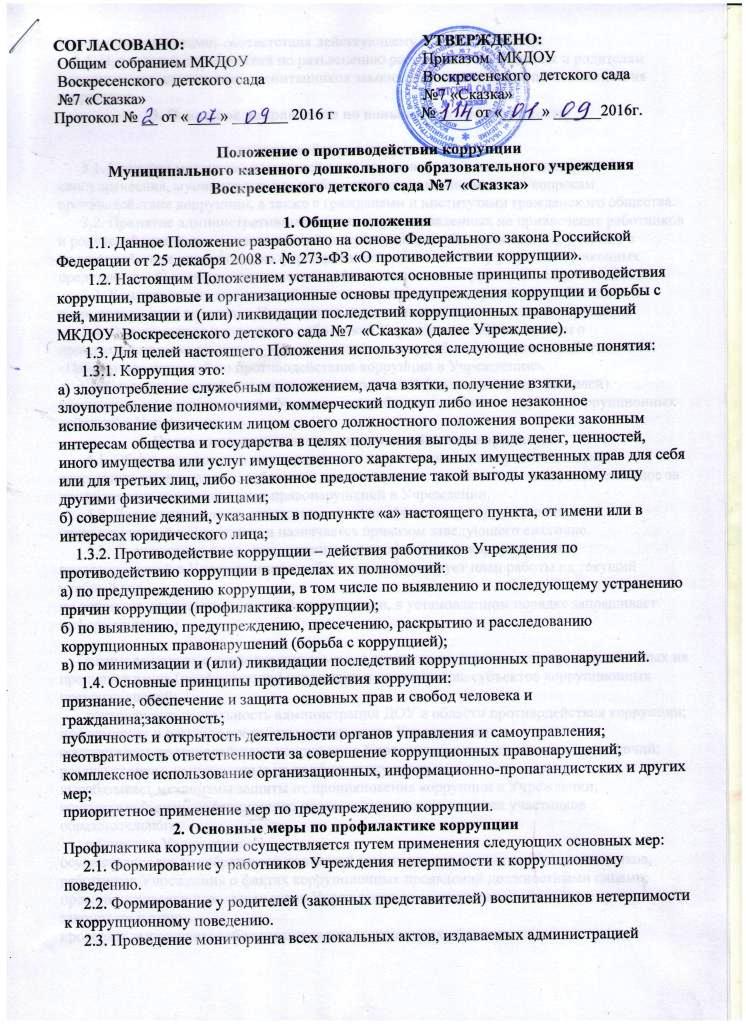 Учреждения на предмет соответствия действующему законодательству.
    2.4. Проведение мероприятий по разъяснению работникам Учреждения и родителям (законным представителям) воспитанников законодательства в сфере противодействия коррупции.
                        3. Основные направления по повышению эффективности                                       противодействия коррупции
      3.1. Создание механизма взаимодействия органов управления с органами самоуправления, муниципальными и общественными комиссиями по вопросам противодействия коррупции, а также с гражданами и институтами гражданского общества.
      3.2. Принятие административных и иных мер, направленных на привлечение работников и родителей (законных представителей) воспитанников к более активному участию в противодействии коррупции, на формирование в коллективе и у родителей (законных представителей) воспитанников негативного отношения к коррупционному поведению.
      3.3. Конкретизация полномочий педагогических, административных работников и вспомогательного персонала Учреждения, отраженных в должностных инструкциях.
      3.4. Ознакомление под роспись работников Учреждения с «Положением о противодействии коррупции», «Кодексом этики и служебного поведения работников» и «Планом мероприятий по противодействию коррупции в Учреждении».
     3.5. Создание условий для уведомления родителей (законных представителей) воспитанников, администрации Учреждения, работников обо всех случаях коррупционных действий в Учреждении
                    4. Организационные основы противодействия коррупции
       4.1. Общее руководство мероприятиями, направленными на противодействие коррупции, осуществляют: работники администрации, должностное лицо, ответственное за профилактику коррупционных правонарушений в Учреждении.
       4.2. Должностное лицо, ответственное за профилактику коррупционных правонарушений в Учреждении назначается приказом заведующего ежегодно.
       4.3. Должностное лицо, ответственное за профилактику коррупционных правонарушений в Учреждении:разрабатывает и формирует план работы на текущий учебный год;
по вопросам, относящимся к своей компетенции, в установленном порядке запрашивает информацию;взаимодействует с правоохранительными органами по реализации мер, направленных на предупреждение (профилактику) коррупции и на выявление субъектов коррупционных правонарушений;контролирует деятельность администрации ДОУ в области противодействия коррупции;
информирует о результатах работы заведующего Учреждением;
осуществляет противодействие коррупции в Учреждении в пределах своих полномочий;
реализует меры, направленные на профилактику коррупции;
вырабатывает механизмы защиты от проникновения коррупции в Учреждении;
осуществляет антикоррупционную пропаганду и воспитание всех участников образовательного процесса в Учреждении;
осуществляет анализ обращений родителей (законных представителей) воспитанников, работников Учреждения о фактах коррупционных проявлений должностными лицами;
проводит проверки локальных актов Учреждения на соответствие действующему законодательству;
проверяет выполнение работниками своих должностных обязанностей;
разрабатывает на основании проведенных проверок рекомендации, направленные на улучшение антикоррупционной деятельности в Учреждении;
организует работу по устранению негативных последствий коррупционных проявлений;
выявляет причины коррупции, разрабатывает и направляет заведующему Учреждением рекомендации по устранению причин коррупции;
взаимодействует с органами самоуправления, муниципальными и общественными комиссиями по вопросам противодействия коррупции, а также с гражданами и институтами гражданского общества;
осуществляет противодействие коррупции в пределах своих полномочий:
принимает заявления работников, родителей (законных представителей) воспитанников о фактах коррупционных проявлений должностными лицами.
   5. Ответственность физических и юридических лиц за коррупционные                                                     правонарушения
        5.1. Все работники, родители (законные представители) воспитанников за совершение коррупционных правонарушений несут уголовную, административную, гражданско-правовую и дисциплинарную ответственность в соответствии с законодательством Российской Федерации.
       5.2. Заведующий Учреждением, совершивший коррупционное правонарушение, по решению суда может быть лишен в соответствии с законодательством Российской Федерации права занимать определенные должности государственной и муниципальной службы.
       5.3. В случае, если от имени или в интересах заведующего осуществляются организация, подготовка и совершение коррупционных правонарушений, к юридическому лицу могут быть применены меры ответственности в соответствии с законодательством Российской Федерации.
      5.4. Применение за коррупционное правонарушение мер ответственности к юридическому лицу не освобождает от ответственности за данное коррупционное правонарушение виновное физическое лицо, равно как и привлечение к уголовной или иной ответственности за коррупционное правонарушение физического лица не освобождает от ответственности за данное коррупционное правонарушение юридическое лицо.